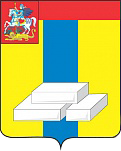 ОБЩЕСТВЕННАЯ ПАЛАТА ГОРОДСКОГО ОКРУГА ДОМОДЕДОВОМОСКОВСКОЙ ОБЛАСТИКомиссия по архитектурному облику городов и сел (деревень), благоустройству территорий, экологии и природопользованию (сохранению лесов).ПРОТОКОЛ №Заседание комиссииг. Домодедово								21 июня 2018гПрисутствовали: Э.А. Абдурахманов, М.А. Хачатрян, С.Н. Волков, Я.С. Парфенчик.Повестка:Текущее состояние дел социальных объектов на территории м-н Южный:  1) Детский сад - 150 мест.  2) Школа – 900 мест.Подрядчик - «Урбан Групп» Выступил: С вступительным словом выступил Э.А. Абдурахманов, рассказав присутствующим о текущем состоянии дел строительной компании «Урбан Групп» и возможном повторении ситуации, как это было с объектами «Су – 155».По результату заседания комиссии, принято решение: 23.06.2018г. Провести общественный контроль  объектов «Урбан Групп» на территории г.о. Домодедово.Председатель комиссии 						 Э.А. Абдурахманов